Европейская экономическая комиссия ООНГосударственный комитет по науке и технологиям Республики БеларусьМеждународный семинар Инновации для устойчивого развития – обзор Беларуси:обсуждение предварительных выводов 6 октября 2016 г.Минск, пр-т Победителей, 59, гостиница «Виктория», конференц-зал на 2-м этаже (вход через ресторан) ПРОГРАММА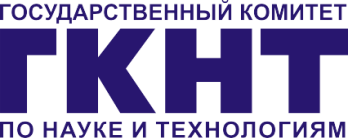 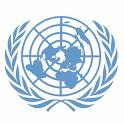 09.00 – 09.30РегистрацияОТКРЫТИЕ И ВВОДНАЯ СЕССИЯОТКРЫТИЕ И ВВОДНАЯ СЕССИЯ09.30 – 10.00Андрей КОСОВСКИЙ, Первый заместитель Председателя, Государственный комитет по науке и технологиям Республики Беларусь 09.30 – 10.00Краткая презентация проекта Ральф ХАЙНРИХ, исполняющий обязанности главы отдела инновационной политики, Департамент экономического сотрудничества и торговли, Европейская экономическая комиссия ООН СЕССИЯ IМодератор: Юлия Дьярова, Ernst & Young Advisory Services, Нидерланды СЕССИЯ IМодератор: Юлия Дьярова, Ernst & Young Advisory Services, Нидерланды 10.00 – 11.30 Обсуждение главы 2 «Политические рамки, программы и инициативы», включая Управление инновациями, инновационная политика и ее инструменты, международное сотрудничество Генерирование знаний и институты поддержки инноваций, связь промышленности и науки, инновационное предпринимательство и финансированиеОсновные результаты, выводы и рекомендации международных экспертов – авторов Обзора: Румен ДОБРИНСКИ, директор по стратегии, Европейский инновационный альянс, Бельгия Томас СТАЛЕКЕР, старший научный сотрудник и глава отдела «Регионы и кластеры», Институт исследования систем и инноваций, Общество Фраунгофера, ГерманияРецензия, позиция белорусской стороны и дискуссия:Рецензент: Юлия ДЬЯРОВА, исполнительный директор, Ernst & Young Advisory Services (the Hague Region), НидерландыЕвгений МАЛЬЧЕВСКИЙ, начальник управления инновационной политики, ГКНТПредставители Минобразования, Минприроды, НАН Беларуси, Института парламентаризма и предпринимательства, БГУ Участники11.30 – 12.00Кофе-паузаСЕССИЯ IIМодератор: Алексей ДИК, Белорусский институт системного анализа и информационного обеспечения научно-технической сферыСЕССИЯ IIМодератор: Алексей ДИК, Белорусский институт системного анализа и информационного обеспечения научно-технической сферы12.00 – 13.00Обсуждение главы 3 «Измерение эффективности инновационной деятельности»Основные результаты, выводы и рекомендации международных экспертов – авторов Обзора: Славо РАДОШЕВИЧ, профессор промышленных и инновационных исследований, директор Центра сравнительной экономики, заместитель директора Школы славянских и Восточно-Европейских исследований, Университетский Колледж Лондона, Великобритания Рецензия, позиция белорусской стороны и дискуссия:Рецензент: Барт ВЕРСПАГЕН, директор, Университет ООН – Маастрихтский институт социально-экономических исследований в сфере инноваций и технологий (UNU-MERIT), декан Школы управления при Маастрихтском университете, НидерландыАлександр СНЕТКОВ, начальник Главного управления статистики предприятий, Национальный статистический комитет Республики Беларусь, а также представители БГЭУ, БГУ, БелИСА  Участники13.00 – 14.00Рабочий обедСЕССИЯ IIIМодератор: Людмила НЕХОРОШЕВА, Белорусский государственный экономический университет СЕССИЯ IIIМодератор: Людмила НЕХОРОШЕВА, Белорусский государственный экономический университет 14.00 – 15.30Обсуждение главы 4 «Инновации в предпринимательском секторе» Основные результаты, выводы и рекомендации международных экспертов – авторов Обзора: Аннамария ИНЗЕЛЬТ, директор, Центр исследований в области инноваций, ВенгрияНаталья АПАНАСОВИЧ, декан факультета «Высшая школа бизнеса», Институт бизнеса и менеджмента технологий Белорусского государственного университета Рецензия, позиция белорусской стороны и дискуссия:Рецензент: Манфред ШПИЦБЕРГЕР, менеджер проектов, Центр социальных инноваций, Австрия  Представители БГУ, бизнес-союзов (Республиканский союз нанимателей, Республиканская конфедерация предпринимательства, Бизнес-союз предпринимателей и нанимателей им. проф. М.С.Кунявского), БГЭУ Участники15.30 – 16.00Кофе-паузаСЕССИЯ IVМодератор: Дитер ХЕССЕ СЕССИЯ IVМодератор: Дитер ХЕССЕ 16.00 – 17.00Обсуждение главы 5 «Роль инновационной политики в обеспечении устойчивого развития»Основные результаты, выводы и рекомендации международных экспертов – авторов Обзора:Ральф ХАЙНРИХ, исполняющий обязанности главы отдела инновационной политики, Департамент экономического сотрудничества и торговли ЕЭК ООНАриэль ИВАНИЕР, специалист по экономическим вопросам, отдел инновационной политики, Департамент экономического сотрудничества и торговли ЕЭК ООНРецензия, позиция белорусской стороны и дискуссия:Рецензент: Дитер ХЕССЕ, международный консультант в сфере экономики окружающей среды, ШвейцарияПредставители Минприроды, ПРООН, Академии управления при Президенте Республики Беларусь, Республиканского союза нанимателей  Участники17.00Подведение итогов и закрытие 